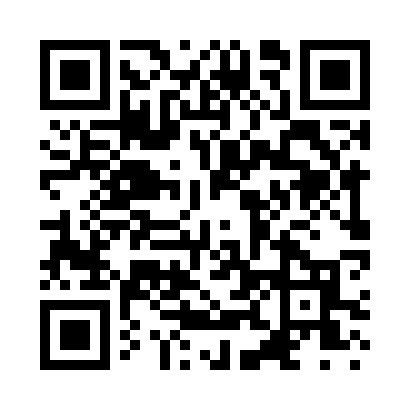 Prayer times for Dane Corner, Maine, USAMon 1 Jul 2024 - Wed 31 Jul 2024High Latitude Method: Angle Based RulePrayer Calculation Method: Islamic Society of North AmericaAsar Calculation Method: ShafiPrayer times provided by https://www.salahtimes.comDateDayFajrSunriseDhuhrAsrMaghribIsha1Mon3:044:5812:444:528:2910:242Tue3:054:5912:444:528:2910:233Wed3:064:5912:444:528:2910:234Thu3:075:0012:444:528:2910:225Fri3:085:0112:454:538:2810:216Sat3:095:0112:454:538:2810:207Sun3:105:0212:454:538:2810:198Mon3:115:0312:454:538:2710:199Tue3:125:0412:454:528:2710:1810Wed3:145:0412:454:528:2610:1711Thu3:155:0512:464:528:2510:1612Fri3:165:0612:464:528:2510:1413Sat3:185:0712:464:528:2410:1314Sun3:195:0812:464:528:2310:1215Mon3:205:0912:464:528:2310:1116Tue3:225:1012:464:528:2210:1017Wed3:235:1112:464:528:2110:0818Thu3:255:1212:464:518:2010:0719Fri3:265:1312:464:518:1910:0520Sat3:285:1412:464:518:1910:0421Sun3:295:1512:464:518:1810:0222Mon3:315:1612:464:508:1710:0123Tue3:335:1712:464:508:169:5924Wed3:345:1812:464:508:159:5825Thu3:365:1912:464:498:149:5626Fri3:385:2012:464:498:139:5427Sat3:395:2112:464:498:119:5328Sun3:415:2212:464:488:109:5129Mon3:435:2312:464:488:099:4930Tue3:445:2412:464:478:089:4831Wed3:465:2512:464:478:079:46